Proiect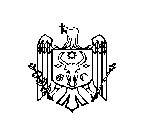 DECIZIE nr. _____din ____ februarie 2017 Cu privire la stabilirea treptelor de salarizareși gradelor de calificare unor funcționari publiciAvând în vedere rezultatele evaluării performanțelor profesionale individuale ale funcționarilor publici pentru anul 2016;În temeiul art.33 alin. (3), (8) și art. 46 din Legea nr. 158-XVI din 04.07.2008 cu privire la funcția publică și statutul funcționarului public, cu modificările și completările ulterioare, art. 6 alin. (9),          art. 7 din Legea nr. 48 din 22.03.2012 privind sistemul de salarizare a funcționarilor publici, cu modificările și completările ulterioare și pct. 7, pct. 11 din Hotărârea Guvernului nr. 331 din 28.05.2012 cu privire la salarizarea funcționarilor publici.În baza art. 43 alin. (2) și art. 46 din Legea nr. 436–XVI din 28 decembrie 2006 privind administraţia publică locală, Consiliul raional Ştefan Vodă DECIDE:1. Se stabilește următoarea treaptă de salarizare începând cu data de 01.03.2017 funcționarilor publici care au obținut la evaluarea performanțelor profesionale individuale, calificativul “bine” sau “forte bine” pentru anul 2016, după cum urmează:Raisa Burduja, șef, direcția generală educație, treapta de salarizare IX (nouă).Viorica Nastasiu, șef, direcția asistență socială și protecția familiei, treapta de salarizare IV (patru).Ina Caliman, șef, direcția finanțe, treapta de salarizare IX (nouă).Adelina Barbăneagră, șef, direcția economie și atragerea investițiilor, treapta de salarizare II (doi).2. Se acordă dnei Viorica Nastasiu, șef, direcția asistență socială și protecția familiei, gradul de calificare Consilier de Stat de clasa II, după evaluarea performanțelor profesionale individuale cu calificativul “bine”, consecutiv în ultimii 3 ani.3. Contabilii-șefi ai instituțiilor publice din care fac parte funcționarii publici nominalizați în             pct. 1 și pct.2 al prezentei decizii, vor efectua salarizarea persoanelor nominalizate conform schemei de încadrare, având în vedere gradul și treapta de salarizare stabilită, precum și gradul de calificare, în conformitate cu legislația în vigoare.4. Sursele financiare vor fi alocate în limita mijloacelor aprobate în bugetul raional pentru salarizare.5. Controlul executării prezentei decizii se atribuie dlui Nicolae Molozea, preşedintele raionului.6. Prezenta decizie se comunică:Oficiului teritorial Căuşeni al Cancelariei de Stat;Serviciul resurse umane, Aparatul președintelui raionului;Direcţiei finanţe;Persoanelor nominalizate;Prin publicare pe pagina web și Monitorul Oficial al Consiliului raional Ștefan Vodă.   Preşedintele şedinţei                                                                           ContrasemneazăSecretarul Consiliului raional                                                        Ion ŢurcanREPUBLICA MOLDOVACONSILIUL RAIONAL ŞTEFAN VODĂ